Autumn 1 Chatter Topics for Amethyst Class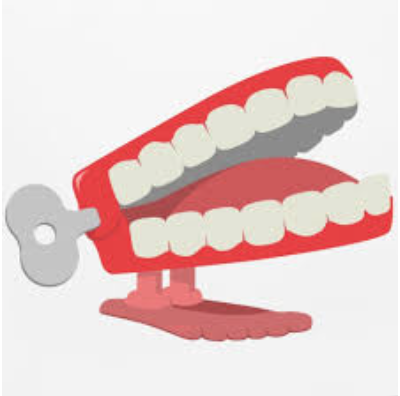 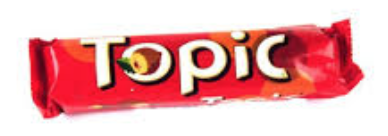 Chatter topic 1: What do you feel when there is a thunderstorm? What words would you use to describe a thunderstorm to someone who had never experienced one?Chatter topic 2: Who do you admire from the world of sports or music? What is it that you admire the most?Chatter topic 3: When was the last time you were silly? What did you do?Chatter topic 4: If you were an animal, which one would you be? Why?Chatter topic 5: What makes you laugh?